Répertoire des Formules Vé et Super Vé Chers propriétaires des voitures de course Formule Vé ou Super Vé, Pour le bénéfice de tous les membres nous avons ouvert un répertoire pour les voitures de course de Formule Vé ou Super Vé. Notre objectif est de documenter l'histoire de ces voitures de course et d'établir un répertoire en ligne complet de toutes les Formules Vé / Super Vé connues en Europe.  Le formulaire d'enregistrement se compose des pages 2, 3 et 4 ; veuillez ne pas renvoyer la page 1 consacrée à la presentation de notre demarche. Veuillez remplir les pages 2, 3 et 4 du formulaire ci-joint avec les données réelles et historiques de votre voiture et joindre entre 3 et 5 photos actuelles et historiques (maximum 10 photos), au format .jpg de preference. Attention: Les données personnelles telles que le propriétaire actuel, l'adresse e-mail, l'adresse postale, l'emplacement de la voiture ne seront publiées qu'avec votre confirmation (voir page 4). Veuillez remplir les pages 2, 3 et 4 ; signer la page 4 (lieu, date, signature), puis scanner,  joindre les photos et renvoyer les pages 2, 3 et 4 à : technik@formel-vau.eu 	En copie : 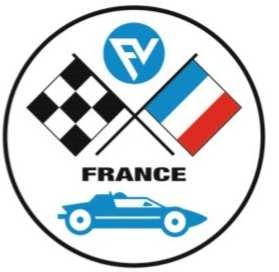 Robert Waschak 	formule.ve.france@gmail.com Responsable technique 	Club Formule Vé France Historische Formel Vau Europa e.V. Lorsque votre voiture sera enregistrée, vous serez informé du numéro de répertoire attribué par e-mail. S’il y a lieu ce numéro d’enregistrement est indispensable pour inscrire votre voiture dans notre série internationale ! Merci pour votre cooperation, Le Conseil d'Administration d’HFVE (avec le soutien actif du Conseil d’Administration du Club Formule Vé France) 	Page 1	 ___________________________________________________________________________________________________ Formulaire d’enregistrement Voiture :  	 	 	 	 	 	 	Année de construction : Catégorie  1: _____ Formule Vé  1200/1300 (simple carb.)  	 1963 –1966 Catégorie  2: _____ Formule Vé  1300 (simple carb.)  	 	 1967 – 1972 Catégorie  3: _____ Formule Vé  1300 (deux carb.)   	 	 1973 – 1976 Catégorie  4: _____ Super Vee, refroidis. air,   	 	 	 1971 – 1977 Catégorie  5: _____ Super Vee, refroidis. eau,  	 	 	 1978 – 1982 Catégorie  6: _____ Moderne Formule Vé, reforoidis. air ou eau   1977 – 1989 Catégorie  7: _____ Moderne Formule Vé , refroidis. eau,    	 1990 – 2010 Modifications par rapport à l’état d’origine: _________________________________________________________________________________________________________________________________________________________________________________________________________ Documents officiels : 	Oui _____   	Non _____ Autorité ASN / N° de documents de la voiture: (i.e. FIA / AMF A 123456) __________ / _____________________________________  	Page 2Documents historiques : Oui _____   	Non _____ Autorité ASN /.N° des documents de la voiture: (i.e. ONS / 123/72) __________ / __________________________________ __________ / __________________________________ Précédents propriétaires (si connus): _____________________________________ _____________________________________ _____________________________________ _____________________________________ _____________________________________ Historique de la voiture: _____________________________________________________________________________________________________________________________________________________________________________________________________________________________________________________________________________________________________________________________________________________________________________________________________________________________________________________________________________________Caractéristiques spécifiques: ____________________________________________________________________________________________________________________________________________________________________________________________________________________________________________________________________________ Joindre des photos actuelles, contemporaines, de la restauration, même si la voiture n'est pas terminée - environ 5 photos, max. 10 photos, au format .jpg de preference. 	Page 3	 ___________________________________________________________________________________________________ Propriétaire: _________________________________        ______________________________ Prénom  	 	 	 	 	 	Nom _________              ___________________________________________________ N° 	 	 	Rue _________              ___________________________________________________ Code postal  	Ville ________________________________________________ Pays ________________________________________________ Adresse e-mail:  J'accepte que toutes mes données personnelles soient publiées dans la zone ouverte du site web HVFE - incluant le nom, l'adresse et l'adresse e-mail. 	J'accepte que mon adresse e-mail soit publiée dans la zone ouverte du site web HVFE 	Je ne veux pas que mes données personnelles soient publiées. 		Seul le pays / la région / ou le département / ou la localité: _______________ où 
 	où la voiture est située peut être publiée.L'inscription est indépendante d'une adhésion à HFVE et reste même lorsque l'adhésion est terminée ou quand la voiture est vendue. Dans un tel cas, les données personnelles d'un propriétaire seront supprimées, si un courrier écrit ou un e-mail est envoyé à HFVE. Lieu, date: ________________________ Signature: _____________________ Veuillez remplir les pages 2, 3 et 4 ; signer la page 4 (lieu, date, signature), puis scanner et renvoyer les pages 2, 3 et 4 + photos à : technik@formel-vau.eu   Copie : club.formule.ve@gmail.com pour le Club Formule Vé France  	Page 4___________________________________________________________________________________________________ Constructeur : 	 ______________________________________________ Type:   	 	 ______________________________________________ Année de construction: ________  Numero de chassis:______________________________________________ Préparateur du moteur: ______________________________________________ Numero du moteur:  ______________________________________________ Puissance (approx.): __________HP Etat d’origine: 	 Oui _____   	Non _____ 